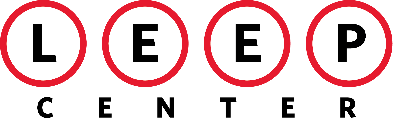 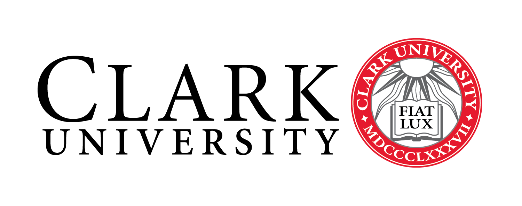 STUDY AWAY FINANCIAL AID AND BUDGET MANAGEMENT PLANName:  ____________________________ Program: ________________________ Term Away: __________ This form is intended to ensure you have researched and understand the cost of your study abroad or away semester/s. If you have any questions about how to fill out this form, please contact studyabroad@clarku.edu. Questions about your financial aid package should be directed to the Office of Financial Assistance at (508) 793-4748 or finaid@clarku.edu . Expenses Payable to Clark UniversityTuition and Fees (Clark tuition, study away fee, supplemental health insurance)$23,900(semester)$46,800(full-year)- Total Clark grants/scholarships per semester    - Non-Clark financial aid per semesterTotal Due to Clark (Total Clark Charges – Financial Aid & Scholarships)Expenses Payable to Program  HousingOther program fees (medical insurance, etc.)Program scholarships applied (if applicable)Total Due to ProgramPersonal ExpensesInternational airfareMeals & FoodBooks and academic materialsImmunizations / MedicationLocal transportation (bus pass, subway pass, taxis)Passport & Visa materials     Emergency cashIndependent travel/EntertainmentTotal Personal ExpensesTotal CostTotal Clark charges + program charges + Personal expenses- External scholarshipTotal Cost for Study Away